GROOMER SHED CONSTRUCTION  OCTOBER, 2017GROOMER SHED CONSTRUCTION  OCTOBER, 2017GROOMER SHED CONSTRUCTION  OCTOBER, 2017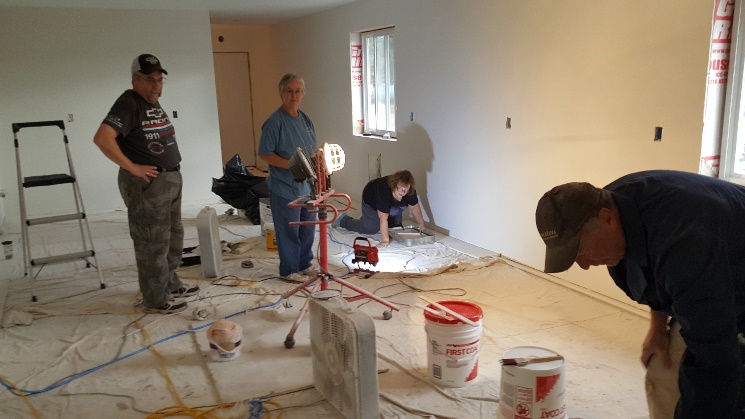 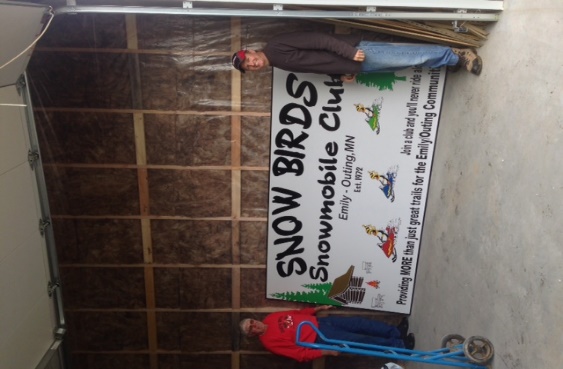 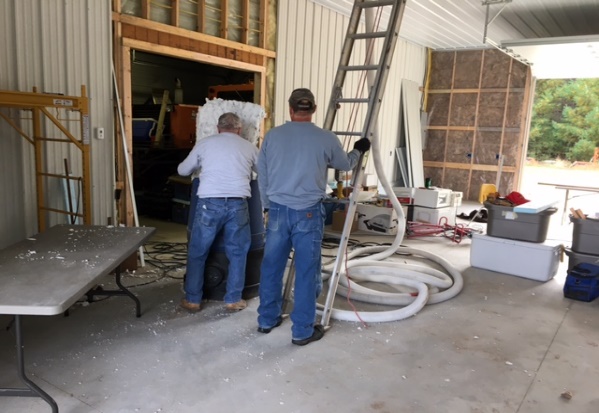 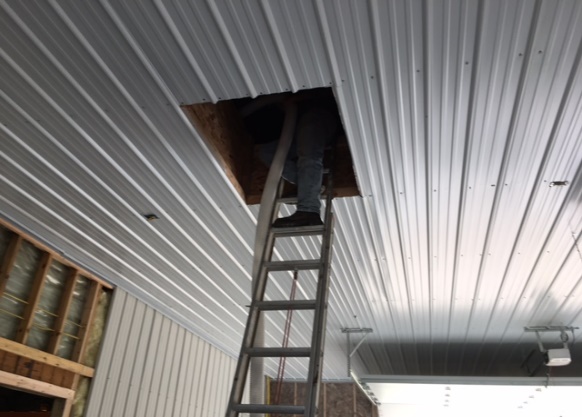 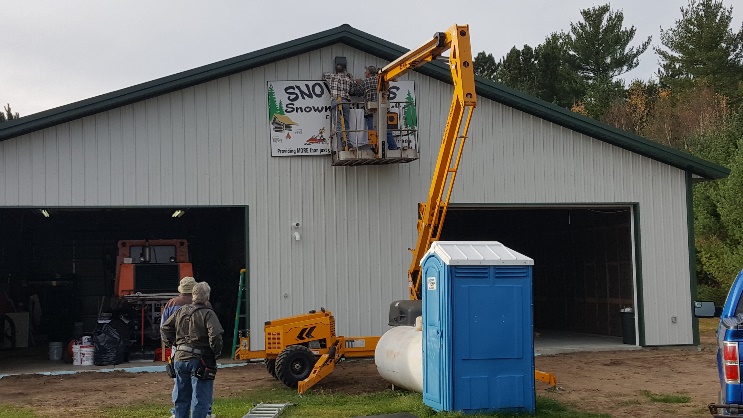 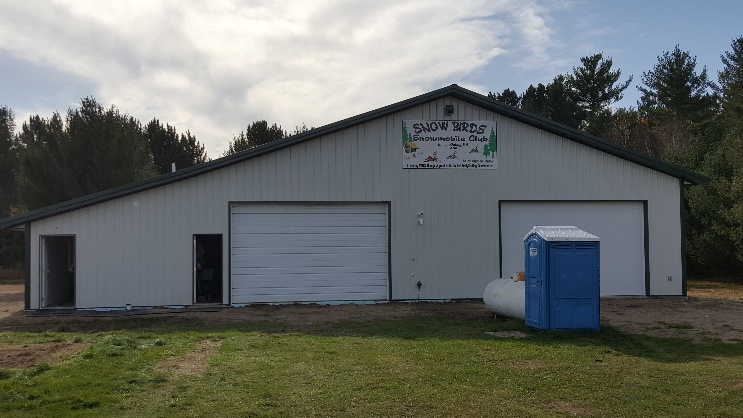 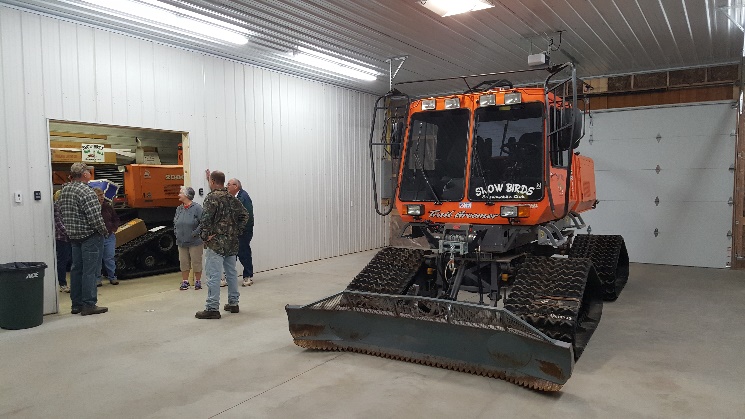 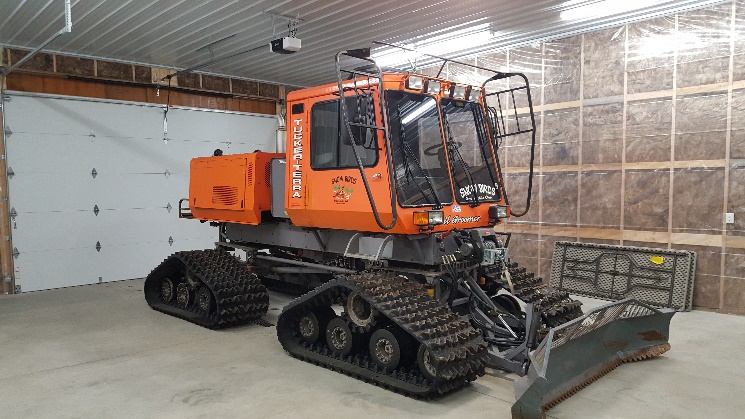 